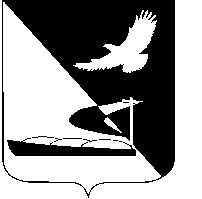 АДМИНИСТРАЦИЯ МУНИЦИПАЛЬНОГО ОБРАЗОВАНИЯ«АХТУБИНСКИЙ РАЙОН»ПОСТАНОВЛЕНИЕ24.11.2016      					                  № 511О внесении изменения в Значения базовых нормативов затрат на оказание муниципальных услуг (выполнение работ), применяемых при расчете объема финансового обеспечения выполнения муниципального задания муниципального бюджетного учреждения «Управление по хозяйственному и транспортному обеспечению органов местного самоуправления» МО «Ахтубинский район» на 2016 год», утвержденные постановлением администрации МО «Ахтубинский район» от 29.01.2016 № 38В соответствии со статьей 69.2 Бюджетного кодекса Российской Федерации, руководствуясь постановлением администрации МО «Ахтубинский район» от 29.12.2015 № 1408 «Об утверждении Порядка формирования муниципального задания на оказание муниципальных услуг (выполнение работ) муниципальными учреждениями муниципального образования «Ахтубинский район» и финансового обеспечения выполнения муниципального задания», постановлением администрации МО «Ахтубинский район» от 28.01.2016 № 28 «Об утверждении Порядка определения нормативных затрат на оказание муниципальных услуг (выполнение работ), применяемых при расчете объема финансового обеспечения выполнения муниципального задания муниципального бюджетного учреждения «Управление по хозяйственному и транспортному обеспечению органов местного самоуправления» МО «Ахтубинский район», администрация МО «Ахтубинский район»	ПОСТАНОВЛЯЕТ:1. Внести изменение в Значения базовых нормативов затрат на оказание муниципальных услуг (выполнение работ), применяемых при расчете объема финансового обеспечения выполнения муниципального задания муниципального бюджетного учреждения «Управление по хозяйственному и транспортному обеспечению органов местного самоуправления» МО «Ахтубинский район» на 2016 год», утвержденные  постановлением администрации МО «Ахтубинский район» от 29.01.2016     № 38 «Об утверждении значений базовых нормативов затрат на оказание муниципальных услуг (выполнение работ), применяемых при расчете объема финансового обеспечения выполнения муниципального задания на 2016 год муниципального бюджетного учреждения «Управление по хозяйственному и транспортному обеспечению органов местного самоуправления» МО «Ахтубинский район», изложив их в новой редакции согласно приложению к настоящему постановлению. 								  	2. Отделу информатизации и компьютерного обслуживания администрации МО «Ахтубинский район» (Короткий В.В.) обеспечить размещение настоящего постановления в сети Интернет на официальном сайте администрации МО «Ахтубинский район» в разделе «Документы» подразделе «Документы Администрации» подразделе «Официальные документы».  3. Отделу контроля и обработки информации МО «Ахтубинский район» (Свиридова Л.В.) представить информацию в газету «Ахтубинская правда» о размещении настоящего постановления в сети Интернет на официальном сайте администрации МО «Ахтубинский район» в разделе «Документы» подразделе «Документы Администрации» подразделе «Официальные документы». 4. Контроль за исполнением настоящего постановления оставляю за собой.Глава муниципального образования	                                      В.А. ВедищевПРИЛОЖЕНИЕПРИЛОЖЕНИЕПРИЛОЖЕНИЕПРИЛОЖЕНИЕПРИЛОЖЕНИЕПРИЛОЖЕНИЕк постановлению администрациик постановлению администрациик постановлению администрациик постановлению администрациик постановлению администрациик постановлению администрацииМО «Ахтубинский район»МО «Ахтубинский район»МО «Ахтубинский район»МО «Ахтубинский район»МО «Ахтубинский район»МО «Ахтубинский район»от 24.11.2016 № 511от 24.11.2016 № 511от 24.11.2016 № 511от 24.11.2016 № 511от 24.11.2016 № 511от 24.11.2016 № 511Значения базовых нормативов затрат на оказание муниципальных услуг (выполнение работ), применяемых при расчете объема финансового обеспечения выполнения муниципального задания муниципального бюджетного учреждения «Управление по хозяйственному и транспортному обеспечению органов местного самоуправления» МО «Ахтубинский район» на 2016 годЗначения базовых нормативов затрат на оказание муниципальных услуг (выполнение работ), применяемых при расчете объема финансового обеспечения выполнения муниципального задания муниципального бюджетного учреждения «Управление по хозяйственному и транспортному обеспечению органов местного самоуправления» МО «Ахтубинский район» на 2016 годЗначения базовых нормативов затрат на оказание муниципальных услуг (выполнение работ), применяемых при расчете объема финансового обеспечения выполнения муниципального задания муниципального бюджетного учреждения «Управление по хозяйственному и транспортному обеспечению органов местного самоуправления» МО «Ахтубинский район» на 2016 годЗначения базовых нормативов затрат на оказание муниципальных услуг (выполнение работ), применяемых при расчете объема финансового обеспечения выполнения муниципального задания муниципального бюджетного учреждения «Управление по хозяйственному и транспортному обеспечению органов местного самоуправления» МО «Ахтубинский район» на 2016 годЗначения базовых нормативов затрат на оказание муниципальных услуг (выполнение работ), применяемых при расчете объема финансового обеспечения выполнения муниципального задания муниципального бюджетного учреждения «Управление по хозяйственному и транспортному обеспечению органов местного самоуправления» МО «Ахтубинский район» на 2016 годЗначения базовых нормативов затрат на оказание муниципальных услуг (выполнение работ), применяемых при расчете объема финансового обеспечения выполнения муниципального задания муниципального бюджетного учреждения «Управление по хозяйственному и транспортному обеспечению органов местного самоуправления» МО «Ахтубинский район» на 2016 годЗначения базовых нормативов затрат на оказание муниципальных услуг (выполнение работ), применяемых при расчете объема финансового обеспечения выполнения муниципального задания муниципального бюджетного учреждения «Управление по хозяйственному и транспортному обеспечению органов местного самоуправления» МО «Ахтубинский район» на 2016 годЗначения базовых нормативов затрат на оказание муниципальных услуг (выполнение работ), применяемых при расчете объема финансового обеспечения выполнения муниципального задания муниципального бюджетного учреждения «Управление по хозяйственному и транспортному обеспечению органов местного самоуправления» МО «Ахтубинский район» на 2016 годЗначения базовых нормативов затрат на оказание муниципальных услуг (выполнение работ), применяемых при расчете объема финансового обеспечения выполнения муниципального задания муниципального бюджетного учреждения «Управление по хозяйственному и транспортному обеспечению органов местного самоуправления» МО «Ахтубинский район» на 2016 годЗначения базовых нормативов затрат на оказание муниципальных услуг (выполнение работ), применяемых при расчете объема финансового обеспечения выполнения муниципального задания муниципального бюджетного учреждения «Управление по хозяйственному и транспортному обеспечению органов местного самоуправления» МО «Ахтубинский район» на 2016 годЗначения базовых нормативов затрат на оказание муниципальных услуг (выполнение работ), применяемых при расчете объема финансового обеспечения выполнения муниципального задания муниципального бюджетного учреждения «Управление по хозяйственному и транспортному обеспечению органов местного самоуправления» МО «Ахтубинский район» на 2016 годЗначения базовых нормативов затрат на оказание муниципальных услуг (выполнение работ), применяемых при расчете объема финансового обеспечения выполнения муниципального задания муниципального бюджетного учреждения «Управление по хозяйственному и транспортному обеспечению органов местного самоуправления» МО «Ахтубинский район» на 2016 годЗначения базовых нормативов затрат на оказание муниципальных услуг (выполнение работ), применяемых при расчете объема финансового обеспечения выполнения муниципального задания муниципального бюджетного учреждения «Управление по хозяйственному и транспортному обеспечению органов местного самоуправления» МО «Ахтубинский район» на 2016 годЗначения базовых нормативов затрат на оказание муниципальных услуг (выполнение работ), применяемых при расчете объема финансового обеспечения выполнения муниципального задания муниципального бюджетного учреждения «Управление по хозяйственному и транспортному обеспечению органов местного самоуправления» МО «Ахтубинский район» на 2016 годЗначения базовых нормативов затрат на оказание муниципальных услуг (выполнение работ), применяемых при расчете объема финансового обеспечения выполнения муниципального задания муниципального бюджетного учреждения «Управление по хозяйственному и транспортному обеспечению органов местного самоуправления» МО «Ахтубинский район» на 2016 годЗначения базовых нормативов затрат на оказание муниципальных услуг (выполнение работ), применяемых при расчете объема финансового обеспечения выполнения муниципального задания муниципального бюджетного учреждения «Управление по хозяйственному и транспортному обеспечению органов местного самоуправления» МО «Ахтубинский район» на 2016 годЗначения базовых нормативов затрат на оказание муниципальных услуг (выполнение работ), применяемых при расчете объема финансового обеспечения выполнения муниципального задания муниципального бюджетного учреждения «Управление по хозяйственному и транспортному обеспечению органов местного самоуправления» МО «Ахтубинский район» на 2016 годЗначения базовых нормативов затрат на оказание муниципальных услуг (выполнение работ), применяемых при расчете объема финансового обеспечения выполнения муниципального задания муниципального бюджетного учреждения «Управление по хозяйственному и транспортному обеспечению органов местного самоуправления» МО «Ахтубинский район» на 2016 годЗначения базовых нормативов затрат на оказание муниципальных услуг (выполнение работ), применяемых при расчете объема финансового обеспечения выполнения муниципального задания муниципального бюджетного учреждения «Управление по хозяйственному и транспортному обеспечению органов местного самоуправления» МО «Ахтубинский район» на 2016 годЗначения базовых нормативов затрат на оказание муниципальных услуг (выполнение работ), применяемых при расчете объема финансового обеспечения выполнения муниципального задания муниципального бюджетного учреждения «Управление по хозяйственному и транспортному обеспечению органов местного самоуправления» МО «Ахтубинский район» на 2016 годЗначения базовых нормативов затрат на оказание муниципальных услуг (выполнение работ), применяемых при расчете объема финансового обеспечения выполнения муниципального задания муниципального бюджетного учреждения «Управление по хозяйственному и транспортному обеспечению органов местного самоуправления» МО «Ахтубинский район» на 2016 годЗначения базовых нормативов затрат на оказание муниципальных услуг (выполнение работ), применяемых при расчете объема финансового обеспечения выполнения муниципального задания муниципального бюджетного учреждения «Управление по хозяйственному и транспортному обеспечению органов местного самоуправления» МО «Ахтубинский район» на 2016 годЗначения базовых нормативов затрат на оказание муниципальных услуг (выполнение работ), применяемых при расчете объема финансового обеспечения выполнения муниципального задания муниципального бюджетного учреждения «Управление по хозяйственному и транспортному обеспечению органов местного самоуправления» МО «Ахтубинский район» на 2016 годЗначения базовых нормативов затрат на оказание муниципальных услуг (выполнение работ), применяемых при расчете объема финансового обеспечения выполнения муниципального задания муниципального бюджетного учреждения «Управление по хозяйственному и транспортному обеспечению органов местного самоуправления» МО «Ахтубинский район» на 2016 годЗначения базовых нормативов затрат на оказание муниципальных услуг (выполнение работ), применяемых при расчете объема финансового обеспечения выполнения муниципального задания муниципального бюджетного учреждения «Управление по хозяйственному и транспортному обеспечению органов местного самоуправления» МО «Ахтубинский район» на 2016 годЗначения базовых нормативов затрат на оказание муниципальных услуг (выполнение работ), применяемых при расчете объема финансового обеспечения выполнения муниципального задания муниципального бюджетного учреждения «Управление по хозяйственному и транспортному обеспечению органов местного самоуправления» МО «Ахтубинский район» на 2016 годЗначения базовых нормативов затрат на оказание муниципальных услуг (выполнение работ), применяемых при расчете объема финансового обеспечения выполнения муниципального задания муниципального бюджетного учреждения «Управление по хозяйственному и транспортному обеспечению органов местного самоуправления» МО «Ахтубинский район» на 2016 годЗначения базовых нормативов затрат на оказание муниципальных услуг (выполнение работ), применяемых при расчете объема финансового обеспечения выполнения муниципального задания муниципального бюджетного учреждения «Управление по хозяйственному и транспортному обеспечению органов местного самоуправления» МО «Ахтубинский район» на 2016 годтыс.руб.тыс.руб.тыс.руб.Наименование муниципальной услуги (работы)Номер реестровой записиНормативные затраты, непосредственно связанные с оказанием муниципальной услугиНормативные затраты, непосредственно связанные с оказанием муниципальной услугиНормативные затраты, непосредственно связанные с оказанием муниципальной услугиНормативные затраты, непосредственно связанные с оказанием муниципальной услугиНормативные затраты, непосредственно связанные с оказанием муниципальной услугиНормативные затраты, непосредственно связанные с оказанием муниципальной услугиНормативные затраты на общехозяйственные нуждыНормативные затраты на общехозяйственные нуждыНормативные затраты на общехозяйственные нуждыНормативные затраты на общехозяйственные нуждыНормативные затраты на общехозяйственные нуждыНормативные затраты на общехозяйственные нуждыНормативные затраты на общехозяйственные нуждыНормативные затраты на общехозяйственные нуждыНормативные затраты на общехозяйственные нуждыНормативные затраты на общехозяйственные нуждыНормативные затраты на общехозяйственные нуждыНормативные затраты на общехозяйственные нуждыНормативные затраты на общехозяйственные нуждыНормативные затраты на общехозяйственные нуждыНормативные затраты на общехозяйственные нуждыНормативные затраты на общехозяйственные нуждыНормативные затраты на общехозяйственные нуждыНормативные затраты на единицу оказания муниципальной услугиНормативные затраты на единицу оказания муниципальной услугиНормативные затраты на единицу оказания муниципальной услугиНаименование муниципальной услуги (работы)Номер реестровой записиОТ1МЗМЗИНЗИНЗИНЗКУКУСНИСНИСОЦДИСОЦДИУСУСТУТУТУОТ2ОТ2ПНЗПНЗПНЗПНЗПНЗПНЗ1234455566778899101011111111121212121213=3+4+5+6+7+8+9+10+11+12Административное обесечение деятельности организации126051010132007280214003000101400000008104101287,670200,400200,400488,070Содержание (эксплуатация ) имущества находящегося в государтственной(муниципальной) собственности1260510101320072802280601001000000080071001011 639,956192,327192,327321,325321,325424,037424,037200,400200,400184,376184,376184,376184,376184,376184,376426,520426,520426,5203 388,941Защита населения и территории от чрезвычайных ситуаций природного и техногенного характера (за исключением обеспечения безопасности на водных объектах)126051010132007280224011100200000000003100101875.017110,000110,000110,000321,325321,325200,400200,40057,56557,56557,5651564307Организация и осуществление транспортного обслуживания должностных лиц, государственных органов и государственных учреждений.1260510101320072802150371001000000000021031021 910,10561 280,0001 280,000321,325321,325221,000221,000200,400200,400140,088140,088140,088140,088140,088140,088116,200116,200116,2004 189,119Ведение федерального и территориальных картографо-геодезических фондов (за исключением Государственного каталога географических названий), в том числе  базы метаданных.126051010132007280217009100100000000002100105170,760180,000180,000321,325321,325200,400200,400180,000180,000180,0001 052,485ИТОГО10682922ОТ1 - затраты на оплату труда, в том числе начисления на выплаты по оплате труда работников, непосредственно связанных с оказанием муниципальной услуги;ОТ1 - затраты на оплату труда, в том числе начисления на выплаты по оплате труда работников, непосредственно связанных с оказанием муниципальной услуги;ОТ1 - затраты на оплату труда, в том числе начисления на выплаты по оплате труда работников, непосредственно связанных с оказанием муниципальной услуги;ОТ1 - затраты на оплату труда, в том числе начисления на выплаты по оплате труда работников, непосредственно связанных с оказанием муниципальной услуги;ОТ1 - затраты на оплату труда, в том числе начисления на выплаты по оплате труда работников, непосредственно связанных с оказанием муниципальной услуги;ОТ1 - затраты на оплату труда, в том числе начисления на выплаты по оплате труда работников, непосредственно связанных с оказанием муниципальной услуги;ОТ1 - затраты на оплату труда, в том числе начисления на выплаты по оплате труда работников, непосредственно связанных с оказанием муниципальной услуги;ОТ1 - затраты на оплату труда, в том числе начисления на выплаты по оплате труда работников, непосредственно связанных с оказанием муниципальной услуги;ОТ1 - затраты на оплату труда, в том числе начисления на выплаты по оплате труда работников, непосредственно связанных с оказанием муниципальной услуги;ОТ1 - затраты на оплату труда, в том числе начисления на выплаты по оплате труда работников, непосредственно связанных с оказанием муниципальной услуги;ОТ1 - затраты на оплату труда, в том числе начисления на выплаты по оплате труда работников, непосредственно связанных с оказанием муниципальной услуги;ОТ1 - затраты на оплату труда, в том числе начисления на выплаты по оплате труда работников, непосредственно связанных с оказанием муниципальной услуги;ОТ1 - затраты на оплату труда, в том числе начисления на выплаты по оплате труда работников, непосредственно связанных с оказанием муниципальной услуги;ОТ1 - затраты на оплату труда, в том числе начисления на выплаты по оплате труда работников, непосредственно связанных с оказанием муниципальной услуги;ОТ1 - затраты на оплату труда, в том числе начисления на выплаты по оплате труда работников, непосредственно связанных с оказанием муниципальной услуги;ОТ1 - затраты на оплату труда, в том числе начисления на выплаты по оплате труда работников, непосредственно связанных с оказанием муниципальной услуги;ОТ1 - затраты на оплату труда, в том числе начисления на выплаты по оплате труда работников, непосредственно связанных с оказанием муниципальной услуги;ОТ1 - затраты на оплату труда, в том числе начисления на выплаты по оплате труда работников, непосредственно связанных с оказанием муниципальной услуги;ОТ1 - затраты на оплату труда, в том числе начисления на выплаты по оплате труда работников, непосредственно связанных с оказанием муниципальной услуги;ОТ1 - затраты на оплату труда, в том числе начисления на выплаты по оплате труда работников, непосредственно связанных с оказанием муниципальной услуги;ОТ1 - затраты на оплату труда, в том числе начисления на выплаты по оплате труда работников, непосредственно связанных с оказанием муниципальной услуги;ОТ1 - затраты на оплату труда, в том числе начисления на выплаты по оплате труда работников, непосредственно связанных с оказанием муниципальной услуги;ОТ1 - затраты на оплату труда, в том числе начисления на выплаты по оплате труда работников, непосредственно связанных с оказанием муниципальной услуги;ОТ1 - затраты на оплату труда, в том числе начисления на выплаты по оплате труда работников, непосредственно связанных с оказанием муниципальной услуги;ОТ1 - затраты на оплату труда, в том числе начисления на выплаты по оплате труда работников, непосредственно связанных с оказанием муниципальной услуги;ОТ1 - затраты на оплату труда, в том числе начисления на выплаты по оплате труда работников, непосредственно связанных с оказанием муниципальной услуги;ОТ1 - затраты на оплату труда, в том числе начисления на выплаты по оплате труда работников, непосредственно связанных с оказанием муниципальной услуги;ОТ1 - затраты на оплату труда, в том числе начисления на выплаты по оплате труда работников, непосредственно связанных с оказанием муниципальной услуги;МЗ - затраты на приобретение материальных запасов и особо ценного движимого имущества, потребляемого (используемого) в процессе оказания муниицпальной услуги с учетом срока полезного использования ( в том числе затраты на арендные платежи);МЗ - затраты на приобретение материальных запасов и особо ценного движимого имущества, потребляемого (используемого) в процессе оказания муниицпальной услуги с учетом срока полезного использования ( в том числе затраты на арендные платежи);МЗ - затраты на приобретение материальных запасов и особо ценного движимого имущества, потребляемого (используемого) в процессе оказания муниицпальной услуги с учетом срока полезного использования ( в том числе затраты на арендные платежи);МЗ - затраты на приобретение материальных запасов и особо ценного движимого имущества, потребляемого (используемого) в процессе оказания муниицпальной услуги с учетом срока полезного использования ( в том числе затраты на арендные платежи);МЗ - затраты на приобретение материальных запасов и особо ценного движимого имущества, потребляемого (используемого) в процессе оказания муниицпальной услуги с учетом срока полезного использования ( в том числе затраты на арендные платежи);МЗ - затраты на приобретение материальных запасов и особо ценного движимого имущества, потребляемого (используемого) в процессе оказания муниицпальной услуги с учетом срока полезного использования ( в том числе затраты на арендные платежи);МЗ - затраты на приобретение материальных запасов и особо ценного движимого имущества, потребляемого (используемого) в процессе оказания муниицпальной услуги с учетом срока полезного использования ( в том числе затраты на арендные платежи);МЗ - затраты на приобретение материальных запасов и особо ценного движимого имущества, потребляемого (используемого) в процессе оказания муниицпальной услуги с учетом срока полезного использования ( в том числе затраты на арендные платежи);МЗ - затраты на приобретение материальных запасов и особо ценного движимого имущества, потребляемого (используемого) в процессе оказания муниицпальной услуги с учетом срока полезного использования ( в том числе затраты на арендные платежи);МЗ - затраты на приобретение материальных запасов и особо ценного движимого имущества, потребляемого (используемого) в процессе оказания муниицпальной услуги с учетом срока полезного использования ( в том числе затраты на арендные платежи);МЗ - затраты на приобретение материальных запасов и особо ценного движимого имущества, потребляемого (используемого) в процессе оказания муниицпальной услуги с учетом срока полезного использования ( в том числе затраты на арендные платежи);МЗ - затраты на приобретение материальных запасов и особо ценного движимого имущества, потребляемого (используемого) в процессе оказания муниицпальной услуги с учетом срока полезного использования ( в том числе затраты на арендные платежи);МЗ - затраты на приобретение материальных запасов и особо ценного движимого имущества, потребляемого (используемого) в процессе оказания муниицпальной услуги с учетом срока полезного использования ( в том числе затраты на арендные платежи);МЗ - затраты на приобретение материальных запасов и особо ценного движимого имущества, потребляемого (используемого) в процессе оказания муниицпальной услуги с учетом срока полезного использования ( в том числе затраты на арендные платежи);МЗ - затраты на приобретение материальных запасов и особо ценного движимого имущества, потребляемого (используемого) в процессе оказания муниицпальной услуги с учетом срока полезного использования ( в том числе затраты на арендные платежи);МЗ - затраты на приобретение материальных запасов и особо ценного движимого имущества, потребляемого (используемого) в процессе оказания муниицпальной услуги с учетом срока полезного использования ( в том числе затраты на арендные платежи);МЗ - затраты на приобретение материальных запасов и особо ценного движимого имущества, потребляемого (используемого) в процессе оказания муниицпальной услуги с учетом срока полезного использования ( в том числе затраты на арендные платежи);МЗ - затраты на приобретение материальных запасов и особо ценного движимого имущества, потребляемого (используемого) в процессе оказания муниицпальной услуги с учетом срока полезного использования ( в том числе затраты на арендные платежи);МЗ - затраты на приобретение материальных запасов и особо ценного движимого имущества, потребляемого (используемого) в процессе оказания муниицпальной услуги с учетом срока полезного использования ( в том числе затраты на арендные платежи);МЗ - затраты на приобретение материальных запасов и особо ценного движимого имущества, потребляемого (используемого) в процессе оказания муниицпальной услуги с учетом срока полезного использования ( в том числе затраты на арендные платежи);МЗ - затраты на приобретение материальных запасов и особо ценного движимого имущества, потребляемого (используемого) в процессе оказания муниицпальной услуги с учетом срока полезного использования ( в том числе затраты на арендные платежи);МЗ - затраты на приобретение материальных запасов и особо ценного движимого имущества, потребляемого (используемого) в процессе оказания муниицпальной услуги с учетом срока полезного использования ( в том числе затраты на арендные платежи);МЗ - затраты на приобретение материальных запасов и особо ценного движимого имущества, потребляемого (используемого) в процессе оказания муниицпальной услуги с учетом срока полезного использования ( в том числе затраты на арендные платежи);МЗ - затраты на приобретение материальных запасов и особо ценного движимого имущества, потребляемого (используемого) в процессе оказания муниицпальной услуги с учетом срока полезного использования ( в том числе затраты на арендные платежи);МЗ - затраты на приобретение материальных запасов и особо ценного движимого имущества, потребляемого (используемого) в процессе оказания муниицпальной услуги с учетом срока полезного использования ( в том числе затраты на арендные платежи);МЗ - затраты на приобретение материальных запасов и особо ценного движимого имущества, потребляемого (используемого) в процессе оказания муниицпальной услуги с учетом срока полезного использования ( в том числе затраты на арендные платежи);МЗ - затраты на приобретение материальных запасов и особо ценного движимого имущества, потребляемого (используемого) в процессе оказания муниицпальной услуги с учетом срока полезного использования ( в том числе затраты на арендные платежи);МЗ - затраты на приобретение материальных запасов и особо ценного движимого имущества, потребляемого (используемого) в процессе оказания муниицпальной услуги с учетом срока полезного использования ( в том числе затраты на арендные платежи);ИНЗ - иные затраты, непосредственно связанные с оказанием муниципальной услуги;ИНЗ - иные затраты, непосредственно связанные с оказанием муниципальной услуги;ИНЗ - иные затраты, непосредственно связанные с оказанием муниципальной услуги;ИНЗ - иные затраты, непосредственно связанные с оказанием муниципальной услуги;ИНЗ - иные затраты, непосредственно связанные с оказанием муниципальной услуги;ИНЗ - иные затраты, непосредственно связанные с оказанием муниципальной услуги;ИНЗ - иные затраты, непосредственно связанные с оказанием муниципальной услуги;ИНЗ - иные затраты, непосредственно связанные с оказанием муниципальной услуги;ИНЗ - иные затраты, непосредственно связанные с оказанием муниципальной услуги;ИНЗ - иные затраты, непосредственно связанные с оказанием муниципальной услуги;ИНЗ - иные затраты, непосредственно связанные с оказанием муниципальной услуги;ИНЗ - иные затраты, непосредственно связанные с оказанием муниципальной услуги;ИНЗ - иные затраты, непосредственно связанные с оказанием муниципальной услуги;ИНЗ - иные затраты, непосредственно связанные с оказанием муниципальной услуги;ИНЗ - иные затраты, непосредственно связанные с оказанием муниципальной услуги;ИНЗ - иные затраты, непосредственно связанные с оказанием муниципальной услуги;ИНЗ - иные затраты, непосредственно связанные с оказанием муниципальной услуги;ИНЗ - иные затраты, непосредственно связанные с оказанием муниципальной услуги;ИНЗ - иные затраты, непосредственно связанные с оказанием муниципальной услуги;ИНЗ - иные затраты, непосредственно связанные с оказанием муниципальной услуги;ИНЗ - иные затраты, непосредственно связанные с оказанием муниципальной услуги;ИНЗ - иные затраты, непосредственно связанные с оказанием муниципальной услуги;ИНЗ - иные затраты, непосредственно связанные с оказанием муниципальной услуги;ИНЗ - иные затраты, непосредственно связанные с оказанием муниципальной услуги;ИНЗ - иные затраты, непосредственно связанные с оказанием муниципальной услуги;ИНЗ - иные затраты, непосредственно связанные с оказанием муниципальной услуги;ИНЗ - иные затраты, непосредственно связанные с оказанием муниципальной услуги;ИНЗ - иные затраты, непосредственно связанные с оказанием муниципальной услуги;КУ - затраты на коммунальные услуги;КУ - затраты на коммунальные услуги;КУ - затраты на коммунальные услуги;КУ - затраты на коммунальные услуги;КУ - затраты на коммунальные услуги;КУ - затраты на коммунальные услуги;КУ - затраты на коммунальные услуги;КУ - затраты на коммунальные услуги;КУ - затраты на коммунальные услуги;КУ - затраты на коммунальные услуги;КУ - затраты на коммунальные услуги;КУ - затраты на коммунальные услуги;КУ - затраты на коммунальные услуги;КУ - затраты на коммунальные услуги;КУ - затраты на коммунальные услуги;КУ - затраты на коммунальные услуги;КУ - затраты на коммунальные услуги;КУ - затраты на коммунальные услуги;КУ - затраты на коммунальные услуги;КУ - затраты на коммунальные услуги;КУ - затраты на коммунальные услуги;КУ - затраты на коммунальные услуги;КУ - затраты на коммунальные услуги;КУ - затраты на коммунальные услуги;КУ - затраты на коммунальные услуги;КУ - затраты на коммунальные услуги;КУ - затраты на коммунальные услуги;КУ - затраты на коммунальные услуги;СНИ - затраты на содержание объектов недвижимого имущества ( в том числе затраты на арендные платежи);СНИ - затраты на содержание объектов недвижимого имущества ( в том числе затраты на арендные платежи);СНИ - затраты на содержание объектов недвижимого имущества ( в том числе затраты на арендные платежи);СНИ - затраты на содержание объектов недвижимого имущества ( в том числе затраты на арендные платежи);СНИ - затраты на содержание объектов недвижимого имущества ( в том числе затраты на арендные платежи);СНИ - затраты на содержание объектов недвижимого имущества ( в том числе затраты на арендные платежи);СНИ - затраты на содержание объектов недвижимого имущества ( в том числе затраты на арендные платежи);СНИ - затраты на содержание объектов недвижимого имущества ( в том числе затраты на арендные платежи);СНИ - затраты на содержание объектов недвижимого имущества ( в том числе затраты на арендные платежи);СНИ - затраты на содержание объектов недвижимого имущества ( в том числе затраты на арендные платежи);СНИ - затраты на содержание объектов недвижимого имущества ( в том числе затраты на арендные платежи);СНИ - затраты на содержание объектов недвижимого имущества ( в том числе затраты на арендные платежи);СНИ - затраты на содержание объектов недвижимого имущества ( в том числе затраты на арендные платежи);СНИ - затраты на содержание объектов недвижимого имущества ( в том числе затраты на арендные платежи);СНИ - затраты на содержание объектов недвижимого имущества ( в том числе затраты на арендные платежи);СНИ - затраты на содержание объектов недвижимого имущества ( в том числе затраты на арендные платежи);СНИ - затраты на содержание объектов недвижимого имущества ( в том числе затраты на арендные платежи);СНИ - затраты на содержание объектов недвижимого имущества ( в том числе затраты на арендные платежи);СНИ - затраты на содержание объектов недвижимого имущества ( в том числе затраты на арендные платежи);СНИ - затраты на содержание объектов недвижимого имущества ( в том числе затраты на арендные платежи);СНИ - затраты на содержание объектов недвижимого имущества ( в том числе затраты на арендные платежи);СНИ - затраты на содержание объектов недвижимого имущества ( в том числе затраты на арендные платежи);СНИ - затраты на содержание объектов недвижимого имущества ( в том числе затраты на арендные платежи);СНИ - затраты на содержание объектов недвижимого имущества ( в том числе затраты на арендные платежи);СНИ - затраты на содержание объектов недвижимого имущества ( в том числе затраты на арендные платежи);СНИ - затраты на содержание объектов недвижимого имущества ( в том числе затраты на арендные платежи);СНИ - затраты на содержание объектов недвижимого имущества ( в том числе затраты на арендные платежи);СНИ - затраты на содержание объектов недвижимого имущества ( в том числе затраты на арендные платежи);СОЦДИ - затраты на содержание объектов особо ценного движимого имущества;СОЦДИ - затраты на содержание объектов особо ценного движимого имущества;СОЦДИ - затраты на содержание объектов особо ценного движимого имущества;СОЦДИ - затраты на содержание объектов особо ценного движимого имущества;СОЦДИ - затраты на содержание объектов особо ценного движимого имущества;СОЦДИ - затраты на содержание объектов особо ценного движимого имущества;СОЦДИ - затраты на содержание объектов особо ценного движимого имущества;СОЦДИ - затраты на содержание объектов особо ценного движимого имущества;СОЦДИ - затраты на содержание объектов особо ценного движимого имущества;СОЦДИ - затраты на содержание объектов особо ценного движимого имущества;СОЦДИ - затраты на содержание объектов особо ценного движимого имущества;СОЦДИ - затраты на содержание объектов особо ценного движимого имущества;СОЦДИ - затраты на содержание объектов особо ценного движимого имущества;СОЦДИ - затраты на содержание объектов особо ценного движимого имущества;СОЦДИ - затраты на содержание объектов особо ценного движимого имущества;СОЦДИ - затраты на содержание объектов особо ценного движимого имущества;СОЦДИ - затраты на содержание объектов особо ценного движимого имущества;СОЦДИ - затраты на содержание объектов особо ценного движимого имущества;СОЦДИ - затраты на содержание объектов особо ценного движимого имущества;СОЦДИ - затраты на содержание объектов особо ценного движимого имущества;СОЦДИ - затраты на содержание объектов особо ценного движимого имущества;СОЦДИ - затраты на содержание объектов особо ценного движимого имущества;СОЦДИ - затраты на содержание объектов особо ценного движимого имущества;СОЦДИ - затраты на содержание объектов особо ценного движимого имущества;СОЦДИ - затраты на содержание объектов особо ценного движимого имущества;СОЦДИ - затраты на содержание объектов особо ценного движимого имущества;СОЦДИ - затраты на содержание объектов особо ценного движимого имущества;СОЦДИ - затраты на содержание объектов особо ценного движимого имущества;УС - затраты на приобретение услуг связи;УС - затраты на приобретение услуг связи;УС - затраты на приобретение услуг связи;УС - затраты на приобретение услуг связи;УС - затраты на приобретение услуг связи;УС - затраты на приобретение услуг связи;УС - затраты на приобретение услуг связи;УС - затраты на приобретение услуг связи;УС - затраты на приобретение услуг связи;УС - затраты на приобретение услуг связи;УС - затраты на приобретение услуг связи;УС - затраты на приобретение услуг связи;УС - затраты на приобретение услуг связи;УС - затраты на приобретение услуг связи;УС - затраты на приобретение услуг связи;УС - затраты на приобретение услуг связи;УС - затраты на приобретение услуг связи;УС - затраты на приобретение услуг связи;УС - затраты на приобретение услуг связи;УС - затраты на приобретение услуг связи;УС - затраты на приобретение услуг связи;УС - затраты на приобретение услуг связи;УС - затраты на приобретение услуг связи;УС - затраты на приобретение услуг связи;УС - затраты на приобретение услуг связи;УС - затраты на приобретение услуг связи;УС - затраты на приобретение услуг связи;УС - затраты на приобретение услуг связи;ТУ - затраты на приобретение транспортных услуг;ТУ - затраты на приобретение транспортных услуг;ТУ - затраты на приобретение транспортных услуг;ТУ - затраты на приобретение транспортных услуг;ТУ - затраты на приобретение транспортных услуг;ТУ - затраты на приобретение транспортных услуг;ТУ - затраты на приобретение транспортных услуг;ТУ - затраты на приобретение транспортных услуг;ТУ - затраты на приобретение транспортных услуг;ТУ - затраты на приобретение транспортных услуг;ТУ - затраты на приобретение транспортных услуг;ТУ - затраты на приобретение транспортных услуг;ТУ - затраты на приобретение транспортных услуг;ТУ - затраты на приобретение транспортных услуг;ТУ - затраты на приобретение транспортных услуг;ТУ - затраты на приобретение транспортных услуг;ТУ - затраты на приобретение транспортных услуг;ТУ - затраты на приобретение транспортных услуг;ТУ - затраты на приобретение транспортных услуг;ТУ - затраты на приобретение транспортных услуг;ТУ - затраты на приобретение транспортных услуг;ТУ - затраты на приобретение транспортных услуг;ТУ - затраты на приобретение транспортных услуг;ТУ - затраты на приобретение транспортных услуг;ТУ - затраты на приобретение транспортных услуг;ТУ - затраты на приобретение транспортных услуг;ТУ - затраты на приобретение транспортных услуг;ТУ - затраты на приобретение транспортных услуг;ОТ2 - затраты на оплату труда с начислениями на выплаты по оплате труда работников, которые не принимают непосредственного участия в оказании муниципальной услуги;ОТ2 - затраты на оплату труда с начислениями на выплаты по оплате труда работников, которые не принимают непосредственного участия в оказании муниципальной услуги;ОТ2 - затраты на оплату труда с начислениями на выплаты по оплате труда работников, которые не принимают непосредственного участия в оказании муниципальной услуги;ОТ2 - затраты на оплату труда с начислениями на выплаты по оплате труда работников, которые не принимают непосредственного участия в оказании муниципальной услуги;ОТ2 - затраты на оплату труда с начислениями на выплаты по оплате труда работников, которые не принимают непосредственного участия в оказании муниципальной услуги;ОТ2 - затраты на оплату труда с начислениями на выплаты по оплате труда работников, которые не принимают непосредственного участия в оказании муниципальной услуги;ОТ2 - затраты на оплату труда с начислениями на выплаты по оплате труда работников, которые не принимают непосредственного участия в оказании муниципальной услуги;ОТ2 - затраты на оплату труда с начислениями на выплаты по оплате труда работников, которые не принимают непосредственного участия в оказании муниципальной услуги;ОТ2 - затраты на оплату труда с начислениями на выплаты по оплате труда работников, которые не принимают непосредственного участия в оказании муниципальной услуги;ОТ2 - затраты на оплату труда с начислениями на выплаты по оплате труда работников, которые не принимают непосредственного участия в оказании муниципальной услуги;ОТ2 - затраты на оплату труда с начислениями на выплаты по оплате труда работников, которые не принимают непосредственного участия в оказании муниципальной услуги;ОТ2 - затраты на оплату труда с начислениями на выплаты по оплате труда работников, которые не принимают непосредственного участия в оказании муниципальной услуги;ОТ2 - затраты на оплату труда с начислениями на выплаты по оплате труда работников, которые не принимают непосредственного участия в оказании муниципальной услуги;ОТ2 - затраты на оплату труда с начислениями на выплаты по оплате труда работников, которые не принимают непосредственного участия в оказании муниципальной услуги;ОТ2 - затраты на оплату труда с начислениями на выплаты по оплате труда работников, которые не принимают непосредственного участия в оказании муниципальной услуги;ОТ2 - затраты на оплату труда с начислениями на выплаты по оплате труда работников, которые не принимают непосредственного участия в оказании муниципальной услуги;ОТ2 - затраты на оплату труда с начислениями на выплаты по оплате труда работников, которые не принимают непосредственного участия в оказании муниципальной услуги;ОТ2 - затраты на оплату труда с начислениями на выплаты по оплате труда работников, которые не принимают непосредственного участия в оказании муниципальной услуги;ОТ2 - затраты на оплату труда с начислениями на выплаты по оплате труда работников, которые не принимают непосредственного участия в оказании муниципальной услуги;ОТ2 - затраты на оплату труда с начислениями на выплаты по оплате труда работников, которые не принимают непосредственного участия в оказании муниципальной услуги;ОТ2 - затраты на оплату труда с начислениями на выплаты по оплате труда работников, которые не принимают непосредственного участия в оказании муниципальной услуги;ОТ2 - затраты на оплату труда с начислениями на выплаты по оплате труда работников, которые не принимают непосредственного участия в оказании муниципальной услуги;ОТ2 - затраты на оплату труда с начислениями на выплаты по оплате труда работников, которые не принимают непосредственного участия в оказании муниципальной услуги;ОТ2 - затраты на оплату труда с начислениями на выплаты по оплате труда работников, которые не принимают непосредственного участия в оказании муниципальной услуги;ОТ2 - затраты на оплату труда с начислениями на выплаты по оплате труда работников, которые не принимают непосредственного участия в оказании муниципальной услуги;ОТ2 - затраты на оплату труда с начислениями на выплаты по оплате труда работников, которые не принимают непосредственного участия в оказании муниципальной услуги;ОТ2 - затраты на оплату труда с начислениями на выплаты по оплате труда работников, которые не принимают непосредственного участия в оказании муниципальной услуги;ОТ2 - затраты на оплату труда с начислениями на выплаты по оплате труда работников, которые не принимают непосредственного участия в оказании муниципальной услуги;ПНЗ - затраты на прочие общехозяйственные нужды.ПНЗ - затраты на прочие общехозяйственные нужды.ПНЗ - затраты на прочие общехозяйственные нужды.ПНЗ - затраты на прочие общехозяйственные нужды.ПНЗ - затраты на прочие общехозяйственные нужды.ПНЗ - затраты на прочие общехозяйственные нужды.ПНЗ - затраты на прочие общехозяйственные нужды.ПНЗ - затраты на прочие общехозяйственные нужды.ПНЗ - затраты на прочие общехозяйственные нужды.ПНЗ - затраты на прочие общехозяйственные нужды.ПНЗ - затраты на прочие общехозяйственные нужды.ПНЗ - затраты на прочие общехозяйственные нужды.ПНЗ - затраты на прочие общехозяйственные нужды.ПНЗ - затраты на прочие общехозяйственные нужды.ПНЗ - затраты на прочие общехозяйственные нужды.ПНЗ - затраты на прочие общехозяйственные нужды.ПНЗ - затраты на прочие общехозяйственные нужды.ПНЗ - затраты на прочие общехозяйственные нужды.ПНЗ - затраты на прочие общехозяйственные нужды.ПНЗ - затраты на прочие общехозяйственные нужды.ПНЗ - затраты на прочие общехозяйственные нужды.ПНЗ - затраты на прочие общехозяйственные нужды.ПНЗ - затраты на прочие общехозяйственные нужды.ПНЗ - затраты на прочие общехозяйственные нужды.ПНЗ - затраты на прочие общехозяйственные нужды.ПНЗ - затраты на прочие общехозяйственные нужды.ПНЗ - затраты на прочие общехозяйственные нужды.ПНЗ - затраты на прочие общехозяйственные нужды.Верно: